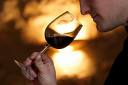 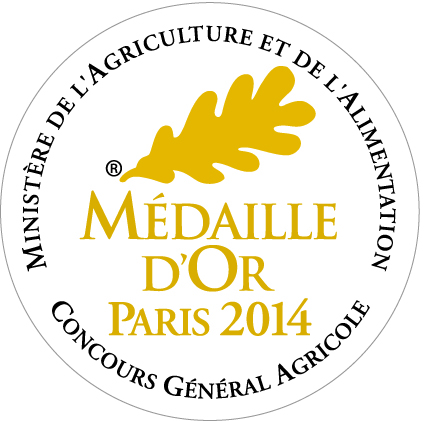 Médaille Or Paris 2014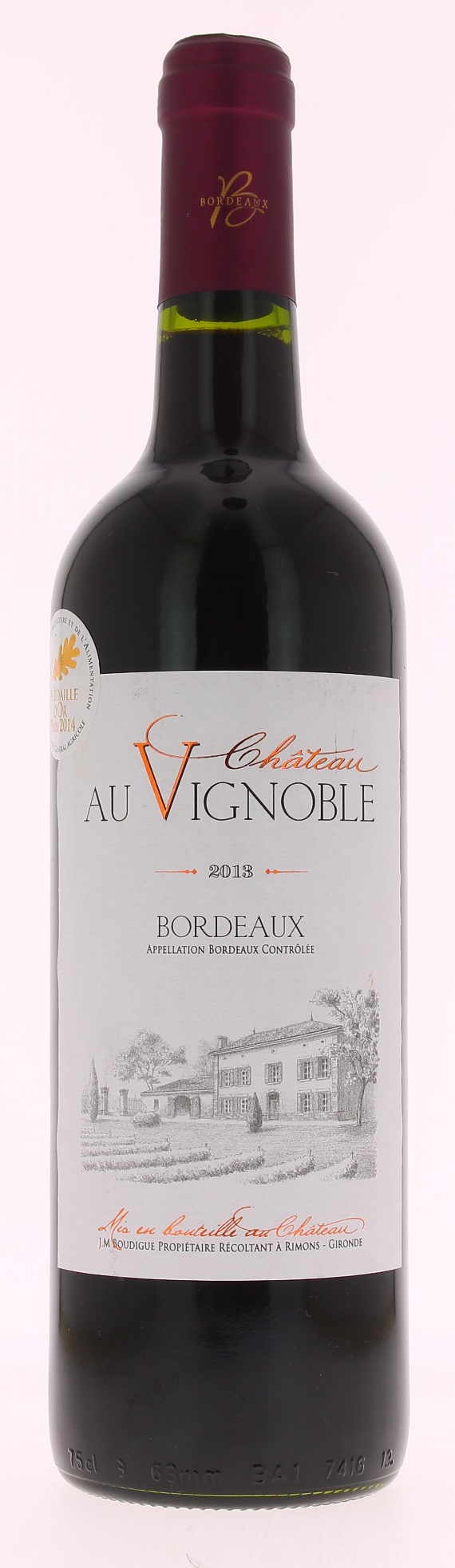 		 	12°5CHÂTEAUAU VIGNOBLE 2013AOC BORDEAUX    Jean Marc Boudigue    Vigneron récoltant.LE VIGNOBLE :Nature des sols : 	Argilo-calcaireAge du vignoble : 	30 ansEncépagement : 	50 %   Merlot50 %  Cabernet sauvignon                                       DEGUSTATION & CONSERVATION :Commentaire de dégustation : Ce vin d’une couleur très intense, au nez, vous révèlera des arômes de fruits bien mûrs assez concentrés. En bouche, c’est un vin rond et souple avec de beaux tanins qui demandent encore un peu de temps pour s’ouvrir et laisser s’exprimer pleinement tous les petits fruits rouges.Dégustation : 	entre 16° et 18° Vieillissement : 2 à 3 ans	Accords mets vins : magret de canard, viandes blanches, pièce de bœuf. PALLETISATION :Dimensions palette :		1200/800/1380 mmDimension carton :		300/235/160 mmPoids du carton :		7.560 kgBouteilles/carton :		6 bouteilles deboutCartons/couche : 		25Couches/palette : 		4Bouteilles/palette : 		600	Gencod Bouteille : 	 3 700 678 002 036Gencod carton : 	 3 700 678 002 043 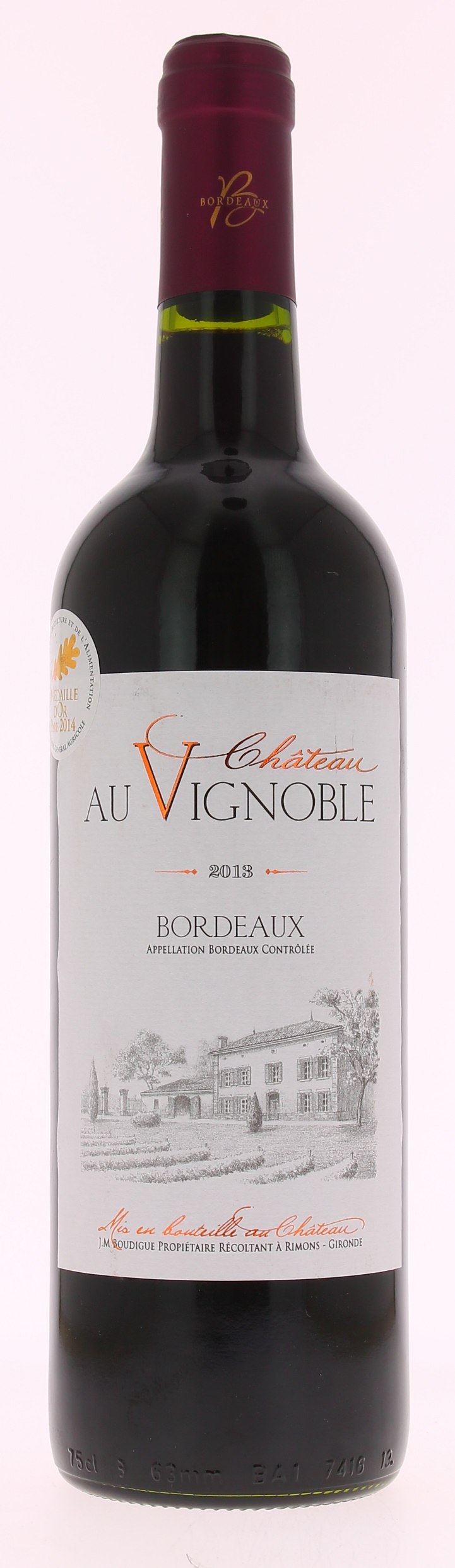 